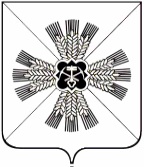 КЕМЕРОВСКАЯ ОБЛАСТЬПРОМЫШЛЕННОВСКОЙ МУНИЦИПАЛЬНЫЙ РАЙОНАДМИНИСТРАЦИЯПУШКИНСКОГО СЕЛЬСКОГО ПОСЕЛЕНИЯПОСТАНОВЛЕНИЕот «24» мая 2018  № 24-пс. КраснинскоеОб утверждении перечня актов, содержащих обязательные требования, соблюдение которых оценивается при проведении мероприятий при осуществлении муниципального земельного контроля. В соответствии с пунктом 1 части 2 статьи 8.2. Федерального закона от 26.12.2008 № 294-ФЗ «О защите юридических лиц и индивидуальных предпринимателей при осуществлении государственного контроля (надзора) и муниципального контроля» :1. Утвердить перечень актов, содержащих обязательные требования, соблюдение которых оценивается при проведении мероприятий при осуществлении муниципального земельного контроля.2. Контроль за исполнением настоящего постановления возложить на Семенову Ю.В, ведущего специалиста администрации Пушкинского сельского поселения. 3.Постановление вступает в силу со дня подписания и подлежит обнародованию на информационном стенде администрации Пушкинского сельского поселения и  размещению на официальном сайте в сети Интернет.                     ГлаваПушкинского сельского поселения                                    Г.А. Багрыч                                                                                     Утвержден                                                                  Постановлением администрации                                                                Пушкинского сельского поселения                                                                         От «24» мая 2018 № 24-пПЕРЕЧЕНЬАКТОВ, СОДЕРЖАЩИХ ОБЯЗАТЕЛЬНЫЕ ТРЕБОВАНИЯ, СОБЛЮДЕНИЕ КОТОРЫХ ОЦЕНИВАЕТСЯ ПРИ ПРОВЕДЕНИИ МЕРОПРИЯТИЙ ПРИ ОСУЩЕСТВЛЕНИИ МУНИЦИПАЛЬНОГО  ЗЕМЕЛЬНОГО НАДЗОРАФедеральные законыУказы Президента Российской Федерации, постановления и распоряжении Правительства Российской ФедерацииМуниципальные нормативные правовые акты N п/пНаименование и реквизиты актаКраткое описание круга лиц и (или) перечня объектов, в отношении которых устанавливаются обязательные требованияУказание на структурные единицы акта, соблюдение которых оценивается при проведении мероприятий по контролю1«Земельный кодекс Российской Федерации» от 25.10.2001 № 136-ФЗОрганы государственной власти, органы местного самоуправления, юридические лица, индивидуальные предприниматели и граждане, использующие земельные участкипункт 2 статьи 7,пункт 1 статьи 25,пункт 1 статьи 26,пункт 12 статьи 39.20,статья 39.33,статья 39.35,статья 42,пункты 1, 2 статьи 56,подпункт 4 пункта 2 статьи 60,статья 85,пункт 3, 6 статьи 87,статья 88,пункты 1, 2 статьи 89,пункты 1 - 6, 8 статьи 90,статья 91,пункты 1, 2 статьи 92,статья 93,пункт 7 статьи 95,пункты 2, 4 статьи 97,пункты 2, 3, 5 статьи 98,пункты 2, 3 статьи 99,пункт 2 статьи 1032«Земельный кодекс Российской Федерации» от 25.10.2001 № 136-ФЗОрганы государственной власти и органы местного самоуправления, осуществляющие предоставление земельных участков, находящихся в государственной или муниципальной собственностипункты 2, 4, 5, 8 статьи 27,пункты 1, 2 статьи 39.1,статья 39.3,пункты 2 - 5 статьи 39.6,пункты 2, 4 статьи 39.9,пункт 2 статьи 39.10,пункт 7 статьи 39.11,пункт 20 статьи 39.12,статья 39.16,пункт 5 статьи 39.17,пункт 1 статьи 39.18,статья 39.20,пункты 6, 7 статьи 95,пункты 2, 4 статьи 973«Гражданский кодекс Российской Федерации (часть первая)» от 30.11.1994 № 51-ФЗЮридические лица, индивидуальные предприниматели и граждане, использующие земельные участкипункты 1, 2 статьи 8.14Федеральный закон от 15.04.1998 № 66-ФЗ «О садоводческих, огороднических и дачных некоммерческих объединениях граждан»Юридические лица, индивидуальные предприниматели и граждане, использующие земельные участки, предназначенные для садоводства, огородничества и дачного строительствастатья 1,подпункты 3, 7 пункта 2 статьи 195Федеральный закон от 15.04.1998 № 66-ФЗ «О садоводческих, огороднических и дачных некоммерческих объединениях граждан»Органы государственной власти и органы местного самоуправления, осуществляющие предоставление земельных участков, находящихся в государственной или муниципальной собственностипункт 2 статьи 146Федеральный закон от 07.07.2003 № 112-ФЗ «О личном подсобном хозяйстве»Граждане, использующие земельные участки, предназначенные для личного подсобного хозяйствапункт 1 статьи 2,пункты 2, 3 статьи 4,статья 107Федеральный закон от 07.07.2003 № 112-ФЗ «О личном подсобном хозяйстве»Органы государственной власти и органы местного самоуправления, осуществляющие предоставление земельных участков, находящихся в государственной или муниципальной собственностипункты 4, 5 статьи 48Федеральный закон от 24.07.2002 № 101-ФЗ «Об обороте земель сельскохозяйственного назначения»Органы государственной власти и органы местного самоуправления, осуществляющие предоставление земельных участков, оборот которых осуществляется в соответствии с Федеральным законом "Об обороте земель сельскохозяйственного назначения" и находящихся в государственной или муниципальной собственностистатья 4, статья 99Федеральный закон от 11.06.2003 № 74-ФЗ «О крестьянском (фермерском) хозяйстве»Органы государственной власти и органы местного самоуправления, осуществляющие предоставление земельных участковпункты 6.1, 7 статьи 1210Федеральный закон от 25.10.2001 № 137-ФЗ «О введении в действие Земельного кодекса Российской Федерации»Юридические лица, использующие земельные участки, предоставленные им на праве постоянного (бессрочного) пользованияпункт 2 статьи 311«Градостроительный кодекс Российской Федерации» от 29.12.2004 № 190-ФЗЮридические лица, индивидуальные предприниматели и граждане, использующие земельные участкипункты 17, 19 статьи 5112Федеральный закон от 21.12.2001 № 178-ФЗ «О приватизации государственного и муниципального имущества»Юридические лица, индивидуальные предприниматели и граждане, использующие земельные участкипункт 3 статьи 28N п/пНаименование документа (обозначение)Сведения об утвержденииКраткое описание круга лиц и (или) перечня объектов, в отношении которых устанавливаются обязательные требованияУказание на структурные единицы акта, соблюдение которых оценивается при проведении мероприятий по контролю1Перечень видов объектов, размещение которых может осуществляться на землях или земельных участках, находящихся в государственной или муниципальной собственности, без предоставления земельных участков и установления сервитутовпостановление Правительства Российской Федерации от 03.12.2014 № 1300Юридические лица, индивидуальные предприниматели, граждане, использующие земельные участкиN п/пНаименование документа (обозначение)Сведения об утвержденииКраткое описание круга лиц и (или) перечня объектов, в отношении которых устанавливаются обязательные требованияУказание на структурные единицы акта, соблюдение которых оценивается при проведении мероприятий по контролю1Административный регламент проведения проверок при осуществлении муниципального земельного контроляпостановление администрацииПушкинского сельского поселения от 20.04.2015 № 35 Юридические лица, индивидуальные предприниматели, граждане, использующие земельные участки